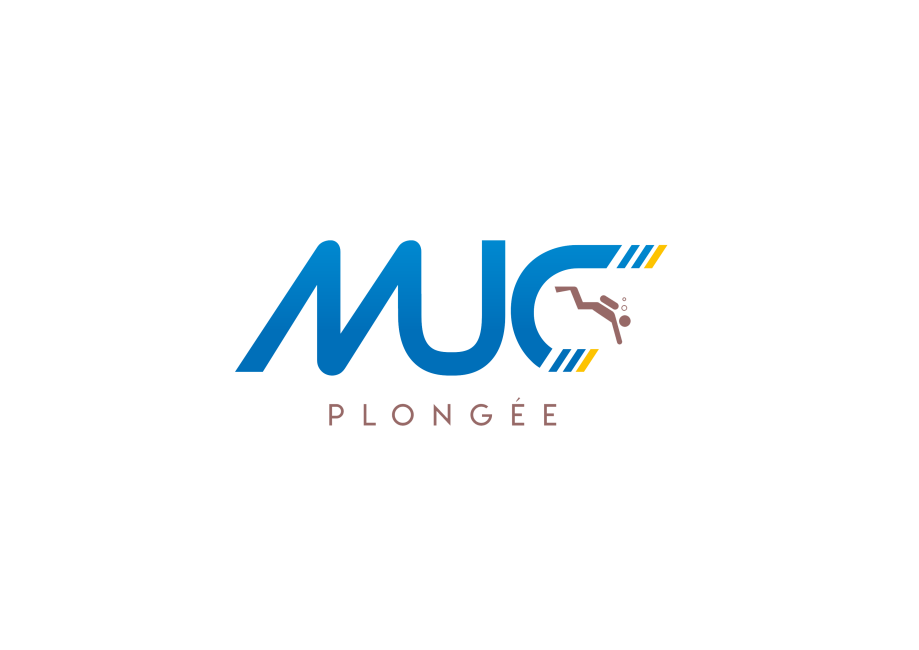 Bulletin d'adhésion Saison 2022-2023 MUC Plongée(Une fiche par adhérent, même si adhésion foyer)Prénom : _______________                NOM :   ___________________ Date de naissance : ____/____/________	Adresse : _________________________________________ Ville : _____________________________ CP : ____________ Téléphone (portable de préférence) : ___/___/___/___/___/ Mail (très lisiblement en MAJUSCULES):__________________________________ Niveau plongée actuel : □ aucun / □ baptême / □ N1 / □ N2 / □ N3 / □ N4 / autre : ____Autres formations plongées (formateur, nitrox …) : ______________________ Formation souhaitée: □ aucune / □ N1 / □ N2 / □ N3 / □ N4 / □ Nitrox / ______Je souhaite adhérer à l'association MUC PLONGÉE, participer régulièrement aux activités et contribuer activement à la réalisation des objectifs de l'association.J’autorise le club à utiliser mes coordonnées dans son fichier d’adhérents et je suis informé(e) de la possibilité d’y apporter des modifications.J’autorise la publication des photos ou vidéos me concernant, prises lors des activités du club, sur le site ou réseaux sociaux du club MUC PLONGÉE.Je comprends qu’un membre qui quitte une association en cours d'année n'a pas le droit de demander le remboursement de sa cotisation au prorata de son temps d'absence. En effet, la cotisation à l'association marque l'adhésion au projet associatif et non une « avance » sur des services attendus.Conditions pour être inscrit(e) comme membre actif Fiche d’adhésion complétée et signée (2 pages)Paiement de la cotisationLicence FFESSMCertificat médical de non-contre-indication à la pratique de la plongée subaquatiqueAutorisation parentale pour les mineursCondition supplémentaire pour être membre bienfaiteur Soutenir l'association par générosité en apportant une aide financière ou matérielleTarifs d’adhésion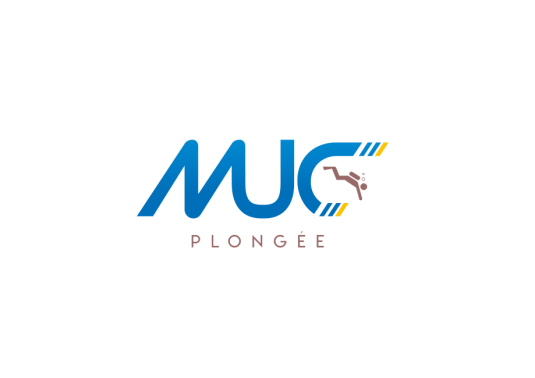 Prénom : _______________      NOM :   ___________________ Prénom : _______________      NOM :   ___________________ (co-adhérents foyer)Prénom : _______________      NOM :   ___________________ Prénom : _______________      NOM :   ___________________ Cochez cette case si vous désirez une facture du paiement de votre adhésionFait à Montpellier, le …………………Signature précédée de la mention manuscrite "Lu et approuvé"VOLET A CONSERVER PAR L’ADHERENTL’adhésion à l’association inclut :- La participation à toutes les activités du club (sorties, formations, convivialités…)- La possibilité d’emprunter du matériel uniquement pour des activités organisées par le club, dans la limite des stocks disponibles (caution exigée).- Une formation Nitrox gratuite (dans la limite des formateurs disponibles)- L’accès au gonflage air ou Nitrox (oxygène payant)- L’assurance responsabilité civile dans la pratique de la plongée (couvre vos dommages avec un tiers) via la licence fédération FFESSM.L’adhésion à l’association n’inclut pas :- Le prix des sorties plongées réalisées (sauf dans la cadre des formations) : le paiement se fait en priorité par virement (IBAN FR76 1027 8089 6300 0206 1060 136) ou par chèque (moins recommandé).- Le coût de l’oxygène dans le cas d’un remplissage Nitrox- L’équipement personnel : palmes, masque, tuba.- L’assurance complémentaire individuelle assistance, recommandée par le club**Assurance individuelle accident. La licence fédération FFESSM est un contrat d’assurance en responsabilité civile et en assistance juridique dans le monde entier couvre les préjudices portés aux autres mais pas à soi-même. Les articles D321.1 à D321.4  imposent à tout groupement sportif d’informer et de proposer à ses membres la faculté de souscrire une Assurance Individuelle Accident non obligatoire. Pour plus d’information: cabinet d’assurance Lafont (https://www.assurdiving.com/). Remarque : vous renseigner auprès de votre propre assurance auparavant.Pour suivre l’actualité du Club (sorties, activités diverses, actus) nous rejoindre via le téléphone portable ou votre PC via l’appli Signal : 1. Télécharger et activer l’Appli sur l’ AppleStore ou le PlayStore2. Renseigner sur l’appli votre téléphone et choisir un code confidentiel à 4 chiffres (NIP)3. puis, pour être intégré aux listes du club MUC Plongée (Fil de Discussion et Infos Plongée),-  suivre le lien indiqué sur le site Mucplongee.fr > Membres- ou envoyer un message  au Zéro six 88675779 en indiquant Prénom NOM et que vous demandez à être intégré.e aux listes du MUCPlongée. MUC PlongéeClub affilié F.F.E.S.S.M. n°08340437Montpellier Université ClubComplexe Sportif Albert Batteux150, rue François Joseph Gossec,34070 Montpellierhttps://mucplongee.fr/courriel: mucplongee@gmail.com
Suivez-nous sur Facebook 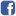 https://www.facebook.com/mucplongee/DétailTarifs (cocher ci-dessous et additionner pour TOTAL à régler)Adhésion MUC PLONGÉEAdhésion MUC PLONGÉEAdhésion individuelle□ 110 €Tarif famille (prix par personne supplémentaire)□ 50 € x __ pers.Licence fédération plongée FFESSM*Licence fédération plongée FFESSM*Adulte (à partir de 16 ans)□ 43€ x __ pers. Jeune (12-16 ans)□ 27 € x __ pers.Carte MUCCarte MUCJe suis déjà adhérent au MUC, discipline : ______________□ 0 €Je ne suis pas déjà adhérent au MUC□ 11€ x __ persFormation (sorties mer comprises) – sous réserve de formateur disponibleFormation (sorties mer comprises) – sous réserve de formateur disponibleNiveau 1□ 240€ x __ pers.Niveau 2 □ 450€ x __ pers.Niveau 3□ 500€ x __ pers.Don□ _____ €TOTAL à régler par □ virement (privilégier) IBAN FR76 1027 8089 6300 0206 1060 136□ chèque (si virement impossible) à l’ordre de « MUC plongée » ___________ €- La part hors formation doit être payée entièrement pour valider l'inscription- La formation peut être payée en plusieurs fois, avec un engagement de départ correspondant à minima à 25% de son prix.- La part hors formation doit être payée entièrement pour valider l'inscription- La formation peut être payée en plusieurs fois, avec un engagement de départ correspondant à minima à 25% de son prix.